Ministério da Educação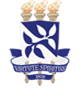 Universidade Federal da Bahia – UFBAInstituto de Geociências – IGEOPrograma de Pós-Graduação em GeografiaTÍTULO DO PROJETONome do CandidatoLinha de Pesquisa:Salvador,  Bahia	ANO	RESUMODeve ser redigido na terceira pessoa do singular, com o verbo na voz ativa, em frases correntes, sem enumeração de tópicos, num total de 150 a 500 palavras. Deve introduzir o projeto, evidenciar o problema de pesquisa e o objetivo, deixar clara qual a metodologia e a forma de análise dos resultados.Palavras-chaves: mínimo de três e máximo de cincoINTRODUÇÃO E JUSTIFICATIVAO Projeto deve ser redigido em fonte Times New Roman, 12, espaçamento 1,5 cm, e texto justificado, em folha A4. Margem direita e inferior 2 cm, superior 2,5 e margem esquerda 3 cm. Os títulos das seções devem ser apresentados em caixa alta separados por um espaçamento. Os subtítulos das seções devem ser em apresentado em negrito e sem caixa alta. A apresentação de tabelas e figuras, bem como as referências bibliográficas devem seguir os padrões ABNT. OBJETIVOSObjetivo Geral Objetivos específicos MÉTODO E PROCEDIMENTOS METODOLÓGICOSFORMA DE ANÁLISE DOS RESULTADOSPLANO DE TRABALHO E CRONOGRAMA DE EXECUÇÃOREFERÊNCIAS BIBLIOGRÁFICAS